实习实训管理：前期数据1.实习实训课程：教学任务落实已完成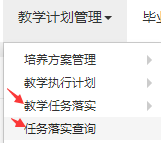 2.实习实训课程：选课名单已有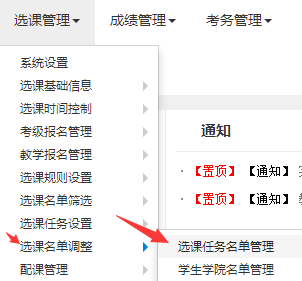 实习实训模块3.维护实习实训课程信息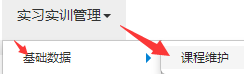 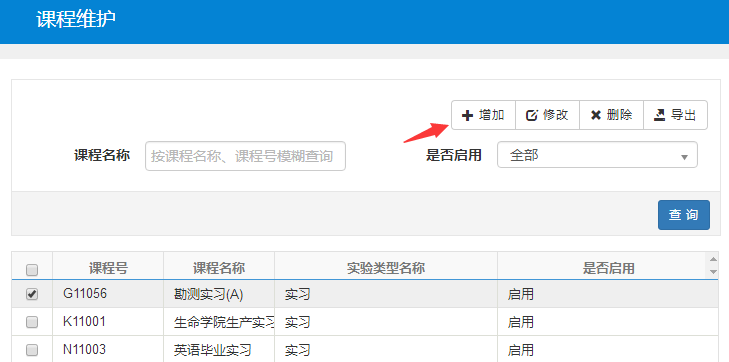 4.指导教师维护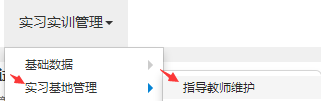 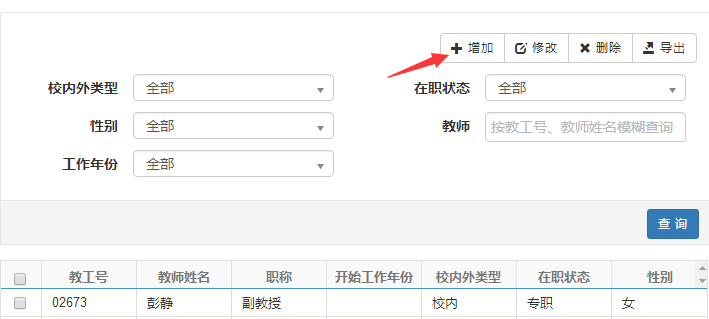 5.实习基地维护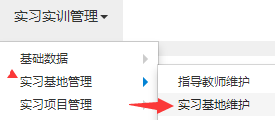 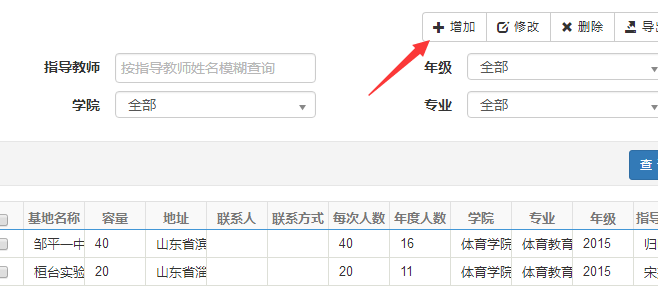 6.实习项目维护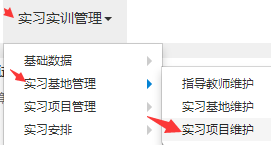 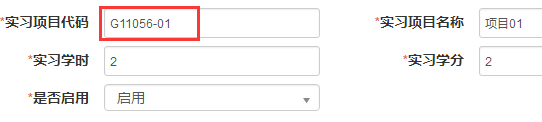 实习项目代码：课程代码-流水号7.课程项目管理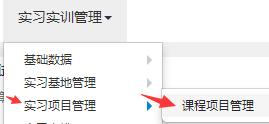 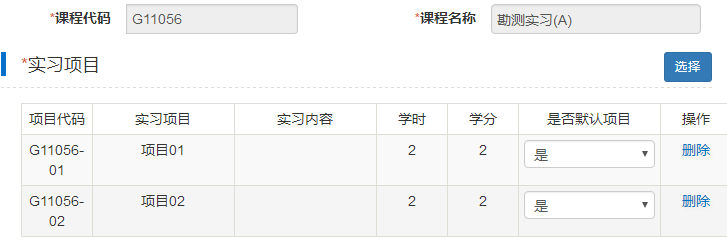 8.安排实习任务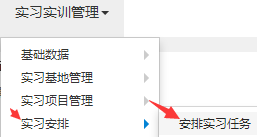 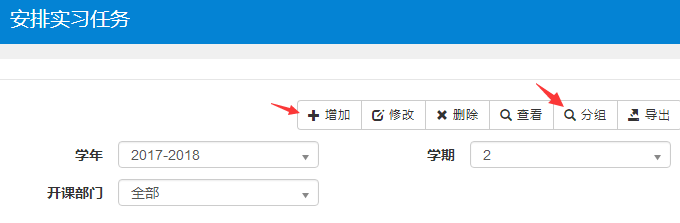 8.1先：增加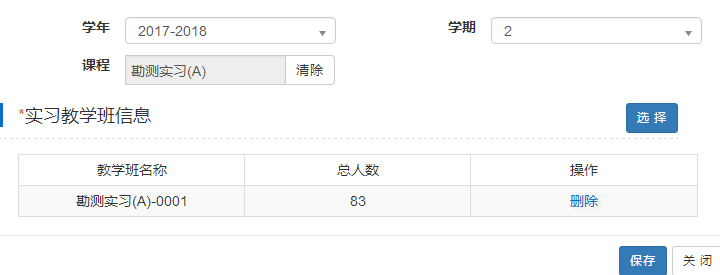 8.2再：分组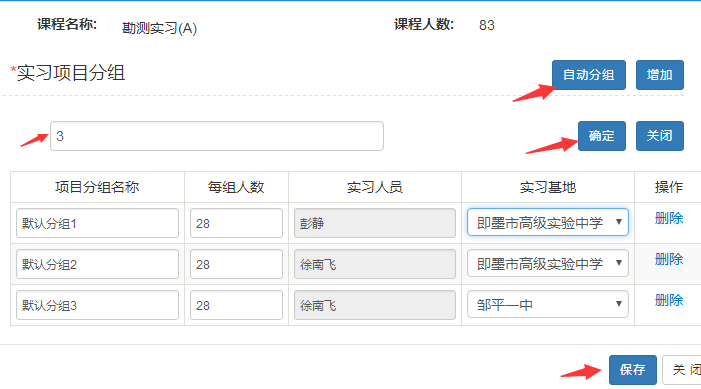 9.实习任务分项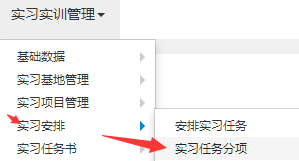 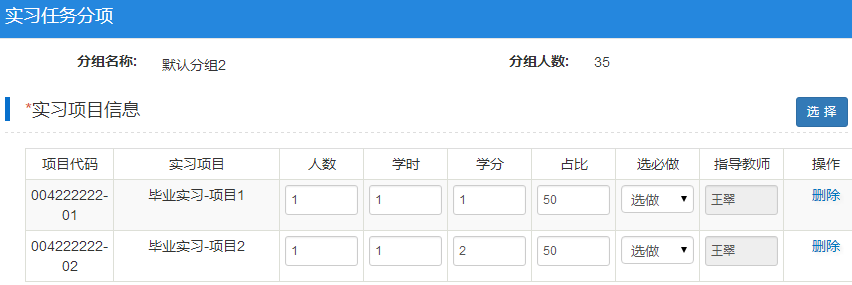 10.学生名单管理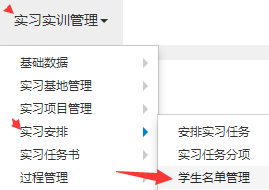 手动分组：分组后选中一组，点击右上角“分组调整”，出现以下界面。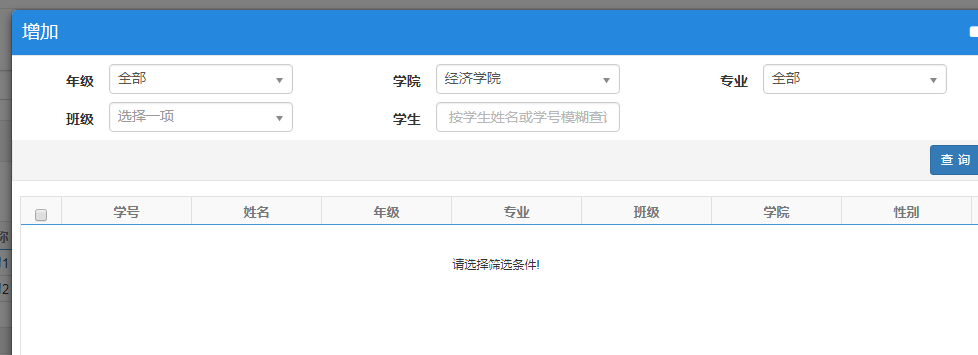 选定年级专业班级后，输入学生姓名后点击右侧“查询”，下面会出现学生信息，勾选学号前面的复选框就能将学生添加到这一组。名单调整--》筛选确定好一组的学生名单后，点击右上角的“筛选”，“待筛选”变为0，“已选上”人数与分项人数相等，分组成功。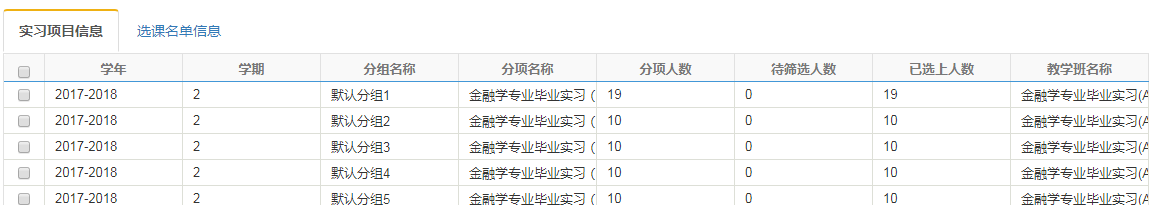 指导教师上传任务书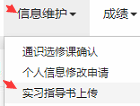 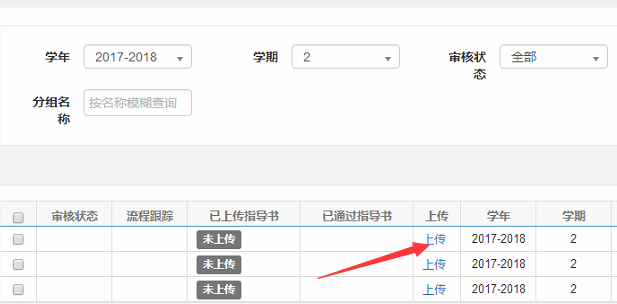 【实践教学科审核】：实习任务书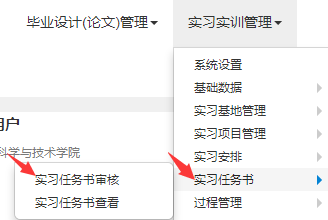 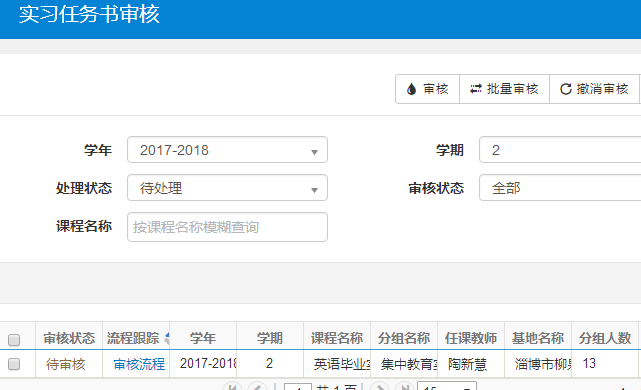 13.过程资料配置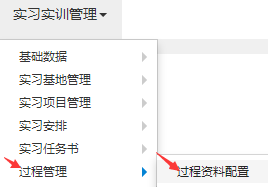 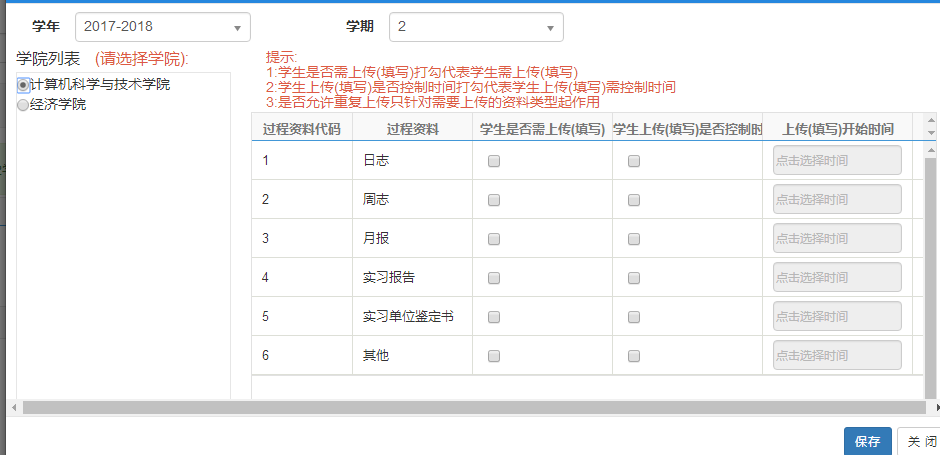 学生上传资料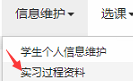 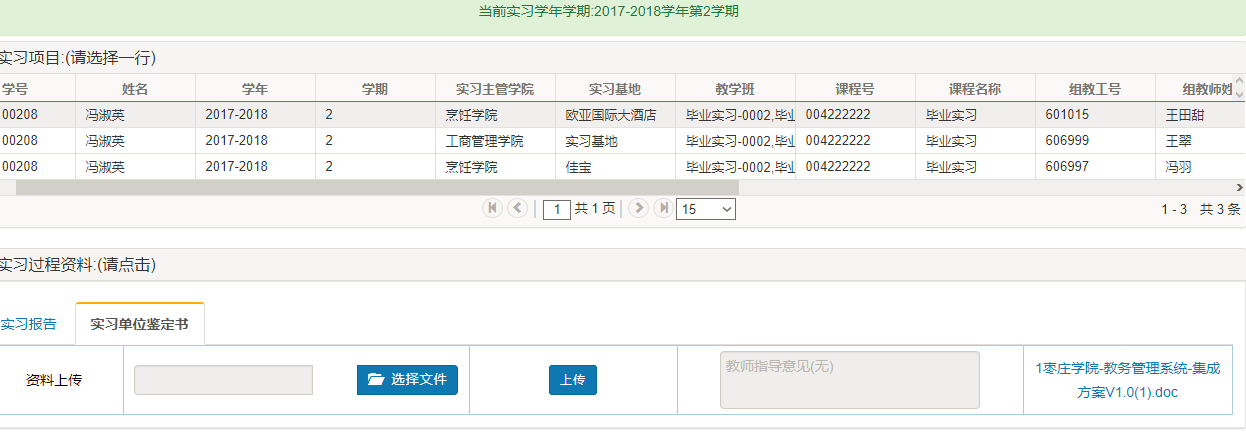 指导教师审阅：实习过程资料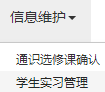 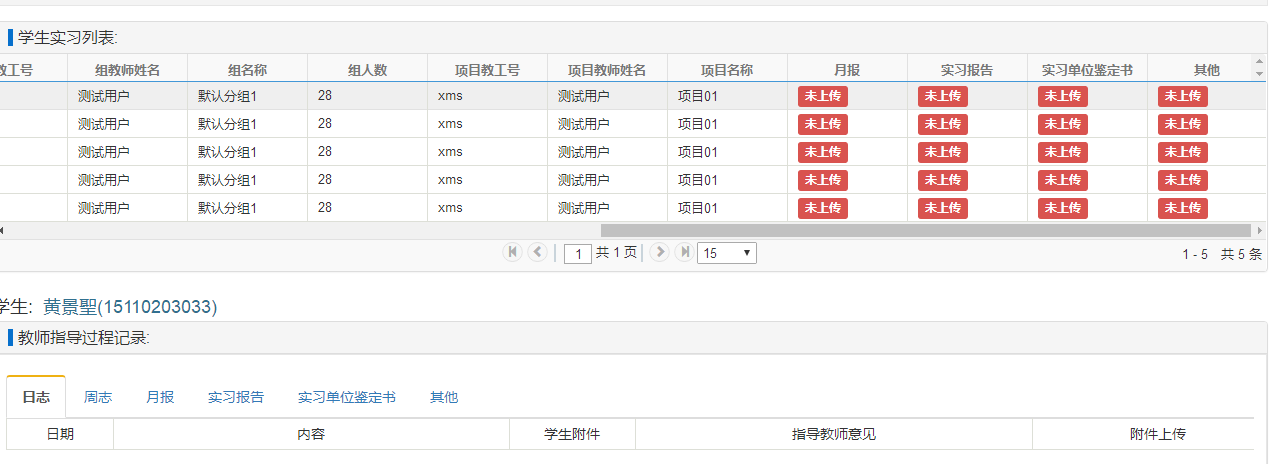 16.过程资料监控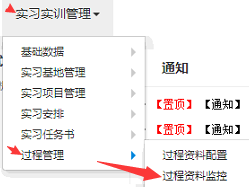 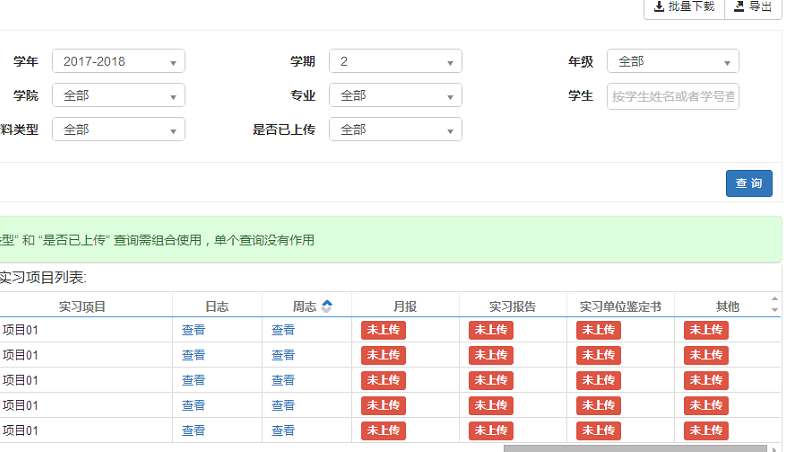 